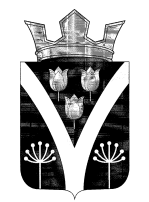 АДМИНИСТРАЦИЯ КАРАГУЗИНСКОГО СЕЛЬСОВЕТА САРАКТАШСКОГО РАЙОНА ОРЕНБУРГСКОЙ ОБЛАСТИР А С П О Р Я Ж Е Н И Е_________________________________________________________________________________________________________31.01.2022                                          с. Карагузино                                            №5 В соответствии со статьями 9 и 21 Бюджетного кодекса Российской Федерации приказываю:1. Утвердить Указания о порядке применения целевых статей расходов местного бюджета (далее – Указания) согласно приложению настоящему распоряжению.2. Установить, что Указания применяются при составлении и исполнении бюджета муниципального образования Карагузинский сельсовет Саракташского района начиная с бюджетов на 2022 год и на плановый период 2023 и 2024 годов.3. Признать утратившим силу распоряжение 36 от 22.06.2020г. «Об утверждении Указаний о порядке применения целевых статей расходов бюджета муниципального образования Карагузинский сельсовет Саракташского района»4. Настоящее распоряжение вступает в силу с момента его подписания.Глава муниципального образования Карагузинский сельсовет                                                          Э.А. Садыкова                                                                                                 Приложение к распоряжению муниципального образования Карагузинский сельсовет администрации Саракташского района  от 31.01.2022 г.  № 5Указания о порядке применения кодов целевых статейрасходов бюджета муниципального образования Карагузинский сельсовет Саракташского районаЦелевые статьи расходов бюджета муниципального образования Карагузинский сельсовет Саракташского района обеспечивают привязку бюджетных ассигнований бюджета сельсовета к муниципальным программам муниципального образования Карагузинский сельсовет Саракташского района, их подпрограммам, основным мероприятиям, ведомственным целевым программам, и (или) непрограммным направлениям деятельности (функциям) органов местного самоуправления, наиболее значимых учреждений науки, образования, культуры и здравоохранения, указанных в ведомственной структуре расходов федерального бюджета, и (или) к расходным обязательствам, подлежащим исполнению за счет средств федерального бюджета.Код целевой статьи расходов бюджетов состоит из десяти разрядов (8 - 17 разряды кода классификации расходов бюджетов).Структура кода целевой статьи расходов бюджета сельсовета состоит из десяти разрядов и включает следующие составные части (таблица 1):код программного (непрограммного) направления расходов (8 – 9 разряды кода классификации расходов бюджетов) – предназначен для кодирования бюджетных ассигнований по муниципальным программам муниципального образования Карагузинский сельсовет Саракташского района, непрограммным направлениям деятельности органов местного самоуправления, наиболее значимых учреждений науки, образования, культуры и здравоохранения, указанных в ведомственной структуре расходов бюджета сельсовета;код подпрограммы (10 разряд кода классификации расходов бюджетов) – предназначен для кодирования бюджетных ассигнований по подпрограммам муниципальных программ муниципального образования Карагузинский сельсовет Саракташского района и непрограммных направлений деятельности органов местного самоуправления муниципального образования Карагузинский сельсовет Саракташского района;код основного мероприятия (11 – 12 разряды кода классификации расходов бюджетов) – предназначен для кодирования бюджетных ассигнований по основным мероприятиям, приоритетным проектам, ведомственным целевым программам в рамках подпрограмм муниципальных программ муниципального образования Карагузинский сельсовет Саракташского района; код направления расходов (13 – 17 разряды кода классификации расходов бюджетов) – предназначен для кодирования бюджетных ассигнований по направлениям расходования средств, конкретизирующим (при необходимости) отдельные мероприятия.                                                                                                        Таблица 1Целевым статьям расходов бюджета сельсовета присваиваются уникальные коды, сформированные с применением буквенно-цифрового ряда: 0, 1, 2, 3, 4, 5, 6, 7, 8, 9, А, Б, В, Г, Д, Е, Ж, И, К, Л, М, Н, П, Р, С, Т, У, Ф, Ц, Ч, Ш, Щ, Э, Ю, Я, D, F, G, I, J, L, N, Q, R, S, U, V, W, Y, Z.Наименования целевых статей бюджета устанавливаются муниципальным образованием Карагузинский сельсовет Саракташского района и характеризуют направление бюджетных ассигнований на реализацию:муниципальных программ  Карагузинский сельсовет Саракташского района или непрограммных мероприятий муниципального образования Карагузинский сельсовет Саракташского района;подпрограмм муниципальных программ муниципального образования Карагузинский сельсовет Саракташского района, непрограммных направлений деятельности органов местного самоуправления; основных мероприятий, приоритетных проектов, ведомственных целевых программ подпрограмм муниципальных программ муниципального образования Карагузинский сельсовет Саракташского района направлений расходов.Увязка направлений расходов с основным мероприятием муниципальной программы и подпрограммы муниципальной программы устанавливается по следующей структуре кода целевой статьи:Перечень кодов целевых статей расходов бюджета сельсовета и их наименований представлен в приложении к настоящим Указаниям.          Отражение расходов бюджета сельсовета, источником финансового обеспечения которых являются дотации бюджетам сельских поселений для выравнивание бюджетной обеспеченности осуществляется по целевым статьям расходов бюджета, включающим коды направлений расходов (13- 17 разряды кода расходов бюджетов. При этом наименование указанного направления расходов бюджета (наименование целевой статьи, содержащей соответствующее направление расходов бюджета) не включает указание на наименование дотации бюджетам сельских поселений для выравнивание бюджетной обеспеченности являющегося источником финансового обеспечения расходов бюджета.           Направления расходов, увязываемые с целевыми статьями основных мероприятий, подпрограмм муниципальных программ Карагузинского сельсовета, непрограммными направлениями деятельности органов муниципальной власти Карагузинского сельсовета (непрограммными мероприятиями):10010 Глава муниципального образованияПо данному направлению расходов отражаются расходы бюджета муниципального образования Карагузинский сельсовет Саракташского района на содержание глав муниципальных образований в рамках муниципальных программ муниципального образования Карагузинский сельсовет Саракташского района и непрограммных направлений деятельности. 10020 Центральный аппаратПо данному направлению расходов отражаются расходы бюджета сельсовета на содержание и финансовое обеспечение деятельности органов местного самоуправления, осуществляемые в рамках муниципальных программ муниципального образования Карагузинский сельсовет Саракташского района и непрограммных направлений деятельности.10030 Функционирование представительных органов муниципального образованияПо данному направлению расходов отражаются расходы бюджета муниципального образования Карагузинский сельсовет Саракташского района на содержание и финансовое обеспечение деятельности представительных органов муниципального образования, осуществляемые в рамках муниципальных программ муниципального образования Карагузинский сельсовет Саракташского района и непрограммных мероприятий.10040 Проведение выборов главы муниципального образованияПо данному направлению расходов отражаются расходы бюджета муниципального образования Карагузинский сельсовет Саракташского района на проведение выборов главы муниципального образования, осуществляемые в рамках муниципальных программ муниципального образования Карагузинский сельсовет Саракташского района и непрограммных мероприятий.10050 Проведение выборов в представительные органы муниципального образованияПо данному направлению расходов отражаются расходы бюджета муниципального образования Карагузинский сельсовет Саракташского района на проведение выборов в представительные органы муниципального образования, осуществляемые в рамках муниципальных программ муниципального образования Карагузинский сельсовет Саракташского района и непрограммных мероприятий.25050 Пенсия за выслугу лет муниципальным служащимПо данному направлению расходов отражаются расходы бюджета муниципального образования Карагузинский сельсовет Саракташского района на предоставление пенсии за выслугу лет муниципальным служащим органов местного самоуправления муниципального образования Карагузинский сельсовет Саракташского района.          51180 Осуществление первичного воинского учета органами местного самоуправления поселений, муниципальных и городских округов.По данному направлению расходов отражаются расходы бюджета Карагузинского сельсовета на содержание и финансовое обеспечение осуществления части, переданных органами власти другого уровня, полномочий, осуществляемые в рамках муниципальных программ Карагузинского сельсовета и непрограммных направлений деятельности75080 Финансовое обеспечение части преданных полномочий по организации досуга и обеспечению жителей услугами организаций культуры и библиотечного обслуживанияПо данному направлению расходов отражаются расходы бюджетов поселений на финансовое обеспечение части преданных полномочий по организации досуга и обеспечению жителей услугами организаций культуры и библиотечного обслуживания, осуществляемые в рамках муниципальных программ муниципального образования Карагузинский сельсовет Саракташского района и непрограммных мероприятий, за счет собственных средств.95020 Финансовое обеспечение мероприятий по обеспечению пожарной безопасности на территории муниципального образования поселенияПо данному направлению расходов отражаются расходы бюджета сельсовета на финансовое обеспечение мероприятий по обеспечению пожарной безопасности на территории муниципального образования поселения, осуществляемые в рамках муниципальных программ муниципального образования Карагузинский сельсовет Саракташского района и непрограммных мероприятий.950100 Членские взносы в Совет (ассоциацию) муниципальных образованийПо данному направлению расходов отражаются расходы бюджета сельсовета на уплату членских взносов в Совет (ассоциацию) муниципальных образований, осуществляемые в рамках муниципальных программ муниципального образования Карагузинский сельсовет Саракташского района и непрограммных мероприятий.95110 Финансирование социально значимых мероприятийПо данному направлению расходов отражаются расходы бюджета сельсовета на финансирование социально значимых мероприятий, осуществляемые в рамках муниципальных программ муниципального образования Карагузинский сельсовет Саракташского района и непрограммных мероприятий.95220 Финансовое обеспечение мероприятий, направленных на развитие культуры на территории муниципального образования поселенияПо данному направлению расходов отражаются расходы бюджета сельсовета на финансовое обеспечение мероприятий, направленных на развитие культуры на территории муниципального образования поселения, осуществляемые в рамках муниципальных программ муниципального образования Карагузинский сельсовет Саракташского района и непрограммных мероприятий.95240 Финансовое обеспечение мероприятий в области физической культуры, спорта и туризма на территории муниципального образования поселенияПо данному направлению расходов отражаются расходы бюджета муниципального образования Карагузинский сельсовет Саракташского района на финансовое обеспечение мероприятий в области физической культуры, спорта и туризма на территории муниципального образования поселения, осуществляемые в рамках муниципальных программ муниципального образования Карагузинский сельсовет Саракташского района и непрограммных мероприятий.95280 Содержание и ремонт, капитальный ремонт автомобильных дорог общего пользования и искусственных сооружений на нихПо данному направлению расходов отражаются расходы бюджета муниципального образования Карагузинский сельсовет Саракташского района на содержание и ремонт, капитальный ремонт автомобильных дорог общего пользования и искусственных сооружений на них на территории муниципального образования поселения, осуществляемые в рамках муниципальных программ муниципального образования Карагузинский сельсовет Саракташского района и непрограммных мероприятий.95290 Финансовое обеспечение мероприятий, направленных на повышение безопасности дорожного движения на территории муниципального образования поселенияПо данному направлению расходов отражаются расходы бюджета муниципального образования Карагузинский сельсовет Саракташского района на финансовое обеспечение мероприятий, направленных на повышение безопасности дорожного движения на территории муниципального образования поселения, осуществляемые в рамках муниципальных программ Карагузинский сельсовет Саракташского района и непрограммных мероприятий.95310 Финансовое обеспечение мероприятий по благоустройству территории муниципального образования Карагузинский сельсовет По данному направлению расходов отражаются расходы бюджета муниципального образования Карагузинский сельсовет Саракташского района на финансовое обеспечение мероприятий по благоустройству территории муниципального образования поселения, осуществляемые в рамках муниципальных программ муниципального образования Карагузинский сельсовет Саракташского района и непрограммных мероприятий.97030 Повышение заработной платы работников муниципальных учреждений культурыПо данному направлению расходов отражаются расходы бюджета муниципального образования Карагузинский сельсовет Саракташского района на повышение заработной платы работников муниципальных учреждений культуры.S1510 Мероприятия по привидению документов территориального планирования и градостроительного зонирования муниципальных образований Оренбургской области в цифровой формат, соответствующий требованиям к отраслевым пространственным данным для включения в ГИСОГД Оренбургской областиПо данному направлению расходов отражаются расходы бюджета муниципального образования Карагузинский сельсовет Саракташского района на финансовое обеспечение мероприятия по привидению документов территориального планирования и градостроительного зонирования муниципальных образований Оренбургской области в цифровой формат, соответствующий требованиям к отраслевым пространственным данным для включения в ГИСОГД Оренбургской области          00040 Создание и использование средств резервного фонда администрации поселений Саракташского районаПо данному направлению расходов отражаются расходы бюджета муниципального образования Карагузинский сельсовет Саракташского района на финансовое обеспечение мероприятия по созданию и использованию средств резервного фонда администрации поселений Саракташского района20040 Меры поддержки добровольных народных дружин.По данному направлению расходов отражаются расходы бюджета муниципального образования Карагузинский сельсовет Саракташского района на финансовое обеспечение мероприятия по поддержки добровольных народных дружин.25050 Предоставление пенсии за выслугу лет муниципальным служащимПо данному направлению расходов отражаются расходы бюджета муниципального образования Карагузинский сельсовет Саракташского района на финансовое обеспечение мероприятия по предоставлению пенсии за выслугу лет муниципальным служащим         40010 Капитальные вложения в объекты муниципальной собственности за счет средств местного бюджетаПо данному направлению расходов отражаются расходы бюджета муниципального образования Карагузинский сельсовет Саракташского района на финансовое обеспечение мероприятия по капитальным вложениям в объекты муниципальной собственности за счет средств местного бюджета         90010 Оценка недвижимости, признание прав и регулирование отношений по муниципальной собственностиПо данному направлению расходов отражаются расходы бюджета муниципального образования Карагузинский сельсовет Саракташского района на финансовое обеспечение мероприятия по оценке недвижимости, признание прав и регулирование отношений по муниципальной собственности.          90030 Финансирование расходов по внесению изменений в генеральные планы и (или) правила землепользования и застройки сельских поселений Саракташского районаПо данному направлению расходов отражаются расходы бюджета муниципального образования Карагузинский сельсовет Саракташского района на финансовое обеспечение мероприятия по финансированию расходов по внесению изменений в генеральные планы и (или) правила землепользования и застройки сельских поселений Саракташского района.          90050 Финансирование расходов по подготовке документов для внесения в государственный кадастр недвижимости сведений о границах муниципальных образований, границах населенных пунктовПо данному направлению расходов отражаются расходы бюджета муниципального образования Карагузинский сельсовет Саракташского района на финансовое обеспечение мероприятия по финансированию расходов по подготовке документов для внесения в государственный кадастр недвижимости сведений о границах муниципальных образований, границах населенных пунктов         90070 Мероприятия в области физической культуры, спорта и туризмаПо данному направлению расходов отражаются расходы бюджета муниципального образования Карагузинский сельсовет Саракташского района на финансовое обеспечение мероприятия в области физической культуры, спорта и туризма.         90120 Прочие мероприятия в области коммунального хозяйстваПо данному направлению расходов отражаются расходы бюджета муниципального образования Карагузинский сельсовет Саракташского района на финансовое обеспечение прочих мероприятий в области коммунального хозяйства          90140 Исполнение обязательств по уплате взносов на капитальный ремонт в отношении помещений, собственниками которых являются органы местного самоуправленияПо данному направлению расходов отражаются расходы бюджета муниципального образования Карагузинский сельсовет Саракташского района на финансовое обеспечение мероприятия по исполнению обязательств по уплате взносов на капитальный ремонт в отношении помещений, собственниками которых являются органы местного самоуправления          90150 Ремонт и капитальный ремонт жилых помещений, собственниками которых являются органы местного самоуправленияПо данному направлению расходов отражаются расходы бюджета муниципального образования Карагузинский сельсовет Саракташского района на финансовое обеспечение мероприятия по ремонту и капитальному ремонту жилых помещений, собственниками которых являются органы местного самоуправления          90160 Прочие мероприятия в области жилищного хозяйстваПо данному направлению расходов отражаются расходы бюджета муниципального образования Карагузинский сельсовет Саракташского района на финансовое обеспечение прочих мероприятий в области жилищного хозяйства.Приложениек указаниям о порядке применениякодов целевых статей расходовбюджета Карагузинского сельсоветаПеречень кодов целевых статей расходов бюджета Карагузинского сельсоветаОб утверждении Указаний о порядке применения целевых статей расходов бюджета муниципального образования Карагузинский сельсовет Саракташского районаЦелевая статьяЦелевая статьяЦелевая статьяЦелевая статьяЦелевая статьяЦелевая статьяЦелевая статьяЦелевая статьяЦелевая статьяЦелевая статьяПрограммное(непрограммное)направлениерасходовПрограммное(непрограммное)направлениерасходовПодпрограммаОсновноемероприятие (ведомственная целевая программа)Основноемероприятие (ведомственная целевая программа)Направление расходовНаправление расходовНаправление расходовНаправление расходовНаправление расходов891011121314151617ХХ 0 00 00000Муниципальная программа муниципального образования Карагузинский сельсовет Саракташского района;ХХ Х 00 00000Подпрограмма муниципальной программы  муниципального образования  Карагузинский сельсовет  Саракташского района;ХХ Х ХХ 00000Основное мероприятие (ведомственная целевая программа) подпрограммы муниципальной программы муниципального образования Карагузинский сельсовет Саракташского района;ХХ Х XX ХХХХXНаправление расходов на реализацию основного мероприятия соответствующей подпрограммы муниципальной программы муниципального образования Карагузинский сельсовет Саракташского района;ХХ 0 00 00000Муниципальная программа муниципального образования Карагузинский сельсовет Саракташского района;ХХ 0 ХХ 00000Основное мероприятие (ведомственная целевая программа) подпрограммы муниципальной программы муниципального образования Карагузинский сельсовет Саракташского района;ХХ 0 XX ХХХХXНаправление расходов на реализацию основного мероприятия соответствующей подпрограммы муниципальной программы муниципального образования Карагузинский сельсовет Саракташского района. ХХ 0 00 00000Муниципальная программа муниципального образования Карагузинский сельсовет Саракташского района;ХХ Х 00 00000Подпрограмма муниципальной программы муниципального образования Карагузинский сельсовет Саракташского района;ХХ Х 00 ХХХХXНаправление расходов на реализацию основного мероприятия соответствующей подпрограммы муниципальной программы муниципального образования Карагузинский сельсовет Саракташского района;ХХ 0 00 00000Муниципальная программа муниципального образования Карагузинский сельсовет Саракташского района;ХХ 0 00 ХХХХXНаправление расходов на реализацию основного мероприятия соответствующей подпрограммы муниципальной программы муниципального образования Карагузинский сельсовет Саракташского района;7Х 0 00 00000Непрограммное направление деятельности;7Х 0 00 ХХХХXНаправления реализации непрограммных расходов.КодНаименование5800000000Муниципальная программа "Реализация муниципальной политики на территории муниципального образования Карагузинский сельсовет Саракташского района Оренбургской области на 2018-2024 годы"5810000000Подпрограмма "Осуществление деятельности аппарата управления администрации муниципального образования Карагузинский сельсовет"5810010010Глава муниципального образования5810010020Аппарат администрации муниципального образования5810010080Межбюджетные трансферты на осуществление части переданных в район полномочий по внешнему муниципальному контролю5810015010Осуществление части переданных полномочий по подготовке документов и расчетов, необходимых для составления проектов бюджета, исполнение бюджета сельских поселений и полномочий по ведению бюджетного учета и формированию отчетности5810097060Поддержка сбалансированности бюджетов сельских поселений5820000000Подпрограмма "Обеспечение осуществления части, переданных органами власти другого уровня, полномочий"5820051180Осуществление первичного воинского учета органами местного самоуправления поселений, муниципальных и городских округов.5830000000Подпрограмма  "Обеспечение пожарной безопасности на территории муниципального образования Карагузинский сельсовет"5830095020Финансовое обеспечение мероприятий по обеспечению пожарной безопасности на территории муниципального образования поселения5840000000Подпрограмма "Развитие дорожного хозяйства на территории муниципального образования Карагузинский сельсовет"5840095280Содержание и ремонт,  капитальный ремонт автомобильных дорог общего пользования и искусственных сооружений на них584П5S140ГРеализация инициативных проектов (ремонт автомобильной дороги)5850000000Подпрограмма "Благоустройство на территории муниципального образования Карагузинский сельсовет"5850095310Финансовое обеспечение мероприятий по благоустройству территорий муниципального образования поселения5860000000Подпрограмма "Развитие культуры на территории муниципального образования Карагузинский сельсовет"5860075080Финансовое обеспечение части переданных полномочий по организации досуга и обеспечению жителей услугами организации культуры и библиотечного обслуживания5860095110Финансирование социально значимых мероприятий5860095220Финансовое обеспечение мероприятий, направленных на развитие культуры на территории муниципального образования поселения5860097030Повышение заработной платы работников муниципальных учреждений культуры5860097060Поддержка сбалансированности бюджетов сельских поселений5880000000Подпрограмма «Развитие системы градорегулирования в муниципальном образовании Карагузинский сельсовет»58800S1510Мероприятия по приведению документов территориального планирования и градостроительного зонирования муниципальных образований Оренбургской области в цифровой формат, соответствующий требованиям к отраслевым пространственным данным для включения в ГИСОГД Оренбургской области7700000000Непрограммное направление расходов (непрограммные мероприятия)7700000040Создание и использование средств резервного фонда администрации поселений Саракташского района7700015030Представительские расходы и расходы, связанные с представительской деятельностью7700020040Меры поддержки добровольных народных дружин7700025050Предоставление пенсии за выслугу лет муниципальным служащим7700040010Капитальные вложения в объекты муниципальной собственности за счет средств местного бюджета7700090010Оценка недвижимости, признание прав и регулирование отношений по муниципальной собственности7700090030Финансирование расходов по внесению изменений в генеральные планы и (или) правила землепользования и застройки сельских поселений Саракташского района7700090050Финансирование расходов по подготовке документов для внесения в государственный кадастр недвижимости сведений о границах муниципальных образований, границах населенных пунктов7700090070Мероприятия в области физической культуры, спорта и туризма7700090120Прочие мероприятия в области коммунального хозяйства7700090140Исполнение обязательств по уплате взносов на капитальный ремонт в отношении помещений, собственниками которых являются органы местного самоуправления7700090150Ремонт и капитальный ремонт жилых помещений, собственниками которых являются органы местного самоуправления7700090160Прочие мероприятия в области жилищного хозяйства7700095100Членские взносы в Совет (ассоциацию) муниципальных образований